Ханты-Мансийский автономный округ - Югра(Тюменская область)АДМИНИСТРАЦИЯ Нижневартовского районаМуниципальное бюджетное общеобразовательное учреждение«Излучинская общеобразовательная средняя школа № 1 с углубленным изучением отдельных предметов»ул.Школьная, 5, пгт.Излучинск, Нижневартовский район, Ханты-Мансийский автономный округ-ЮграТюменская область, 628634, тел./факс (3466) 28-25-25ОКПО 47065403, ОГРН  1028601867711,ИНН/КПП 8620010451/862001001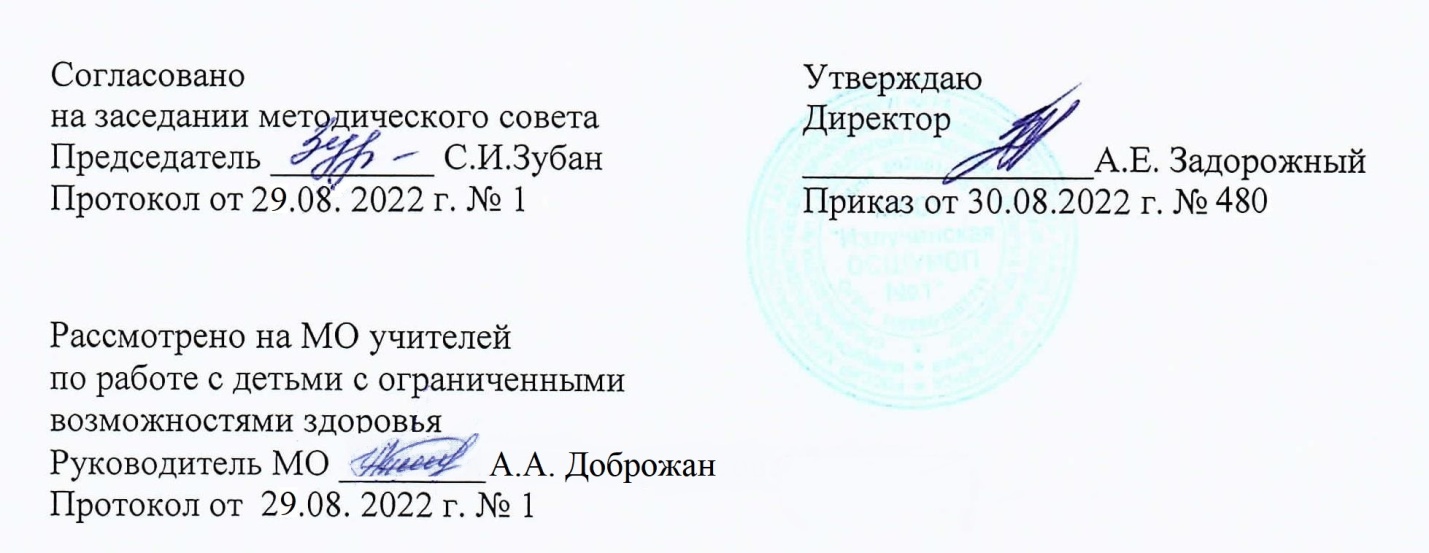 Рабочая программа«Биология»8-9 классСоставлена на основе базисного учебного плана, утвержденного приказом Министерства образования Российской Федерации от 10.04.2002 № 29/2065-п «Обутверждении учебных планов специальных (коррекционных) образовательных учреждений для обучающихся, воспитанников с отклонениями в развитии и адаптированной основной общеобразовательной программы образования обучающихся с умственной отсталостью (интеллектуальными нарушениями).Излучинск, 2022СодержаниеПланируемые результаты освоения учебного предмета, курса	 Содержание учебного предмета с основными видами учебной деятельности	 Тематическое планирование	 Приложение. Календарно-тематическое планированиеПланируемые результаты освоения учебного предмета .Предметные результаты Предметными результатами освоения биологии являются:выделение существенных признаков биологических объектов (отличительных признаков живых организмов;классификация ,определение	принадлежности	биологических	объектов	к определенной систематической группе;объяснение роли биологии в практической деятельности людей; объяснение места и роли человека в природе;объяснение роли животных в жизни человека; значения биологического разнообразия для сохранения биосферы;различение на таблицах органов животных, на живых объектах и таблицах разных отделов, классов, семейств животных;сравнение биологических объектов и процессов, умение делать выводы и умозаключения на основе сравнения;Минимальный и достаточный уровни усвоения предметных результатов по биологии:Минимальный уровень:иметь представления об объектах и явлениях неживой и живой природы, организма человека;знать особенности внешнего вида изученных растений и животных, узнавать и различать изученные объекты в окружающем мире, моделях, фотографиях, рисунках;знать общие признаки изученных групп растений и животных, правила поведения в природе и правила техники безопасности, правила здорового образа жизни в объеме программы;выполнять совместно с учителем практические работы, предусмотренные программой;описывать особенности состояния своего организма; знать названия специализации врачей;применять полученные знания и сформированные умения в бытовых ситуациях (уход за растениями, животными в доме, измерение температуры тела, правила первой доврачебной помощи).Достаточный уровень:иметь представления об объектах неживой и живой природы, организме человека; осознавать основные взаимосвязи между природными компонентами, междуприродой и человеком, между органами и системами органов у человека;устанавливать взаимосвязи между средой обитания и внешним видом объекта (единство формы и функции);знать признаки сходства и различия между группами растений и животных; уметь выполнять классификацию на основе выделения общих признаков;узнавать изученные природные объекты по внешнему виду (натуральные объекты, муляжи, слайды, рисунки, схемы);знать названия, элементарные функции и расположение основных органов в организме человека;знать способы самонаблюдения, уметь описывать особенности своего состояния, самочувствия, знать основные показатели своего организма (группа крови, состояние зрения, слуха, норму температуры тела, кровяного давления);знать правила здорового образа жизни и безопасного поведения, использовать их для объяснения новых ситуаций;самостоятельно или при предварительной (ориентировочной) помощи педагога выполнять практические работы (измерять температуру тела, оказывать доврачебную помощь при вывихах, порезах, кровотечении, ожогах);владеть сформированными знаниями и умениями в учебных, учебно-бытовых и учебно-трудовых ситуациях.Предметные результаты8 класс Учащиеся должны знать:основные отличия животных от растений;признаки сходства и различия между изученными группами животных; общие признаки, характерные для каждой из этих групп животных;места обитания, образ жизни и поведение тех животных, которые знакомы учащимся;названия некоторых наиболее типичных представителей изученных групп животных, особенно тех, которые широко распространены и местных условиях;значение изучаемых животных в природе, а также в хозяйственной деятельности человека;основные требования ухода за домашними и некоторыми сельскохозяйственными животными (известными учащимся).Учащиеся должны уметь:узнавать изученных животных (в иллюстрациях, кинофрагментах, чучелах, живых объектах);кратко рассказывать об основных чертах строения и образа жизни изученных животных;устанавливать	взаимосвязи	между	животными	и	их	средой	обитания: приспособления к ней особенностями строения организма, поведения животных.Предметные результаты 9 класс Учащиеся должны знать:названия, строение и расположение основных органов организма человека; элементарное представление о функциях основных органов них систем; влияние физических нагрузок на организм;вредное влияние курения и алкогольных напитков на организм; основные санитарно-гигиенические правила.Учащиеся должны уметь:применять приобретенные знания о строении и функциях человеческого организма в повседневной жизни с целью сохранения и укрепления своего здоровья;соблюдать санитарно-гигиенические правила.Содержание учебного предмета с основными видами учебной деятельностиСодержание учебного предмета 8 класс «Животные»Введение. Многообразие животного мира(2ч).Места обитания животных и приспособленность их к условиям жизни. Позвоночные и беспозвоночные животные. Дикие, сельскохозяйственные и домашние животные. Значение животных в народном хозяйстве. Охрана животных.Беспозвоночные животные (1ч).Общие	признаки	беспозвоночных	животных:	отсутствие	позвоночника (внутреннего скелета).Черви(2ч).Дождевые черви. Внешний вид дождевого червя, образ жизни, питание, дыхание, способ передвижения. Роль дождевого червя в почвообразовании.Черви-паразиты (глисты). Вред глистов. Профилактика и борьба с глистными заболеваниями.Насекомые (11ч).Бабочка-капустница (и ее гусеница), яблонная плодожорка, майский жук, комнатная	муха.	Внешнее	строение,	образ	жизни,	питание,	дыхание,	способ передвижения. Размножение. Вред, приносимый этими насекомыми (повреждения растений и перенос болезнетворных бактерий). Меры борьбы с вредными насекомыми.Пчела, тутовый шелкопряд — полезные в хозяйственной деятельности человека насекомые.	Внешнее	строение,	образ	жизни,	питание.	Способ	передвижения. Размножение. Пчелиная семья и ее жизнь. Разведение тутового шелкопряда.Значение одомашненных насекомых в народном хозяйстве и уход за ними. Получение меда от пчел и шелковых нитей от шелкопряда.Демонстрация коллекций насекомых, вредящих сельскохозяйственным растениям. Демонстрация фильмов о насекомых.Позвоночные животные (1 час).Общие признаки позвоночных животных: наличие позвоночника (внутреннего скелета).Рыбы(11ч).Общие признаки рыб. Среда обитания — водоемы. Речные рыбы (окунь, щука, карп). Морские рыбы (треска,	сельдь). Внешнее	строение,	питание, дыхание, кровообращение, нервная система, органы чувств. Размножение рыб. Рыболовство, рыбоводство. Рациональное использование и охрана рыб.Демонстрация скелета рыбы, фильмов о рыбах. Земноводные (5ч)Общие признаки земноводных. Среда обитания.Лягушка. Место обитания, образ жизни. Внешнее строение лягушки, способ передвижения.Питание, дыхание, кровообращение, нервная система, органы чувств. Размножение лягушки.Черты сходства с рыбами и отличия от рыб по строению, образу жизни и размножению.Жаба. Особенности внешнего строения и образ жизни. Значение и охрана земноводных.Демонстрация влажного препарата лягушки. Пресмыкающиеся(4ч).Общие признаки пресмыкающихся (передвижение — ползание по суше). Внешнее строение, питание, дыхание, кровообращение, нервная система, органы чувств.Размножение пресмыкающихся. Сравнение пресмыкающихся и земноводных по строению, образу жизни.Демонстрация влажных препаратов.Отличие ужа от гадюки. Охрана пресмыкающихся. Птицы(12ч).Общая характеристика птиц: среда обитания, особенности внешнего и внутреннего строения. Размножение и развитие.Питание птиц.Птицы, кормящиеся в воздухе (ласточка, стриж).Птицы леса: большой пестрый дятел, большая синица. Хищные птицы (сова, орел). Водоплавающие птицы (утка-кряква, гуси).Птицы, обитающие возле жилья людей (голубь, воробей).Особенности образа жизни каждой экологической группы птиц. Значение и охрана птиц.Курица, гусь, утка — домашние птицы. Строение яйца курицы. Выращивание цыплят. Содержание, кормление и разведение кур, гусей, уток на птицефермах. Птицеводство.Демонстрация скелета птицы, чучел птиц, влажного препарата, модели строения яйца, фильмов о птицах.Экскурсия в зоопарк или на птицеферму. Млекопитающие(14ч).Разнообразие млекопитающих. Приспособленность к условиям жизни.Общие признаки млекопитающих, или зверей: волосяной покров тела, рождение живых детенышей и вскармливание их молоком.Внутреннее строение млекопитающего (на примере кролика): органы пищеварения, дыхания, кровообращения, нервная система.Демонстрация скелета млекопитающего, чучел, влажных препаратов.Грызуны: мышь, белка, бобр. Общие признаки грызунов. Внешний вид и отличительные особенности каждого из этих животных. Образ жизни, питание, размножение. Значение грызунов в природе и хозяйственной деятельности человека. Охрана белок и бобров.Зайцеобразные: заяц-беляк, заяц-русак, кролик домашний. Общие признаки зайцеобразных, черты сходства и различия между зайцами и кроликами. Образ жизни, питание и размножение зайцев и кроликов. Значение зайцев и их охрана.Значение кролиководства в народном хозяйстве.Хищные звери: волк, медведь, тигр, лев, рысь. Общие признаки хищных зверей. Внешний вид и отличительные особенности каждого из этих животных. Черты сходства и различия между некоторыми из них. Образ жизни, добывание пищи, размножение. Распространение хищных зверей. Значение этих животных и их охрана. Домашние хищники: кошка, собака. Уход за ними.Пушные	хищные	звери:	куница,	лисица,	соболь,	норка.	Образ	жизни, распространение и значение пушных зверей. Разведение норки на зверофермах.Ластоногие морские животные: тюлень, морж, морской котик. Общие признаки ластоногих. Отличительные особенности этих животных, распространение и значение. Охрана морских зверей.Китообразные: кит, дельфин. Общие признаки китообразных. Внешнее строение кита и дельфина. Питание и передвижение. Вскармливание детенышей. Дыхание. Значение этих животных и их охрана.Приматы. Общая характеристика.Растительноядные	животные	дикие	и	домашние.	Общие	признаки растительноядных животных. Дикие растительноядные животные (лось). Дикие всеядные животные (дикая свинья). Характеристика этих животных, распространение, значение и охрана их.Сельскохозяйственные животные (5ч).Корова, овца, верблюд, лошадь. Всеядные сельскохозяйственные животные — свинья.Корова. Внешнее строение. Молочная продуктивность коров.Корма для коров. Уход за коровами. Современные животноводческие фермы, их оборудование и содержание в них коров.Выращивание телят.Овца. Распространение овец. Особенности внешнего строения и питания овец. Значение овец в народном хозяйстве. Некоторые породы овец. Содержание овец:зимнее — на фермах и летнее — на пастбищах.Круглогодовое содержание овец на пастбищах. Оборудование овцеводческих ферм и пастбищ. Выращивание ягнят.Верблюд. Особенности внешнего строения. Приспособленность к засушливым условиям жизни. Особенности питания верблюда. Значение верблюда в хозяйстве человека.Северный олень. Особенности строения — приспособленность к суровым северным условиям жизни. Особенности питания. Значение северного оленя в народном хозяйстве.Свинья. Внешнее строение свиньи: особенности туловища, головы, ног, кожного покрова.Значение свиноводства. Современные свиноводческие фермы и их оборудование. Размещение свиней. Уход за свиньями и их кормление. Выращивание поросят. Откорм свиней.Лошадь. Внешнее строение лошади: особенности туловища, головы, ног, кожного покрова. Питание лошадей. Значение лошадей в народном хозяйстве.	Содержание лошадей. Выращивание жеребят.Обобщающее занятие по результатам изучения животных: общие признаки изученных	групп	животных,	признаки	сходства	и	различия.	Охрана	птиц	и млекопитающих. Редкие и исчезающие виды. Различение диких и домашних животных. Охрана диких и уход за домашними.Экскурсии в зоопарк, заповедник, на звероферму, в какой-либо питомник или морской аквариум для наблюдений за поведением животных, за их кормлением и уходом.Содержание учебного предмета9 класс. «Человек»Введение(2ч).Место человека среди млекопитающих (как единственного разумного существа) в живой природе. Заметные черты сходства и различия в строении тела человека и животных (на основании личных наблюдений и знаний о млекопитающих животных).Общий обзор организма человека (2ч).Общее знакомство с организмом человека. Краткие сведения о строении клеток и тканей человека. Органы и системы органов (опорно-двигательная, пищеварительная, кровеносная, выделительная, дыхательная, нервная и органы чувств).Демонстрация торса человека. Опора тела и движение(14ч).Значение опорно-двигательной системы. Состав и строение костей. Скелет человека. Соединения костей (подвижное и неподвижное). Первая помощь при ушибах, растяжении связок, вывихах суставов и переломах костей.Основные группы мышц человеческого тела. Работа мышц. Значение физических упражнений для правильного формирования скелета и мышц. Предупреждение искривления позвоночника и развития плоскостопия.Демонстрация	скелета	человека,	позвонков.	Опыты,	демонстрирующие статическую и динамическую нагрузки на мышцы; свойства декальциниро-ванных и прокаленных костей.Кровь и кровообращение (8ч).Значение крови и кровообращения. Состав крови (клетки красные, белые), плазма крови.Органы	кровообращения:	сердце	и	сосуды.	Большой	и	малый	круги кровообращения. Сердце, его строение и работа. Движение крови по сосудам. Пульс. Предупреждение сердечно-сосудистых заболеваний. Первая помощь при кровотечениях. Отрицательное влияние никотина и алкоголя на сердце и сосуды (а через кровеносную систему — на весь организм).Демонстрация муляжа сердца млекопитающего. Лабораторные работыМикроскопическое строение крови.Подсчет частоты пульса в спокойном состоянии и после ряда физических упражнений (приседания, прыжки, бег).Дыхание(5ч).Значение дыхания. Органы дыхания, их строение и функции. Голосовой аппарат. Газообмен в легких и тканях. Болезни, передающиеся через воздух. Гигиена органов дыхания. Отрицательное влияние никотина на органы дыхания. Необходимость чистого воздуха для дыхания.Демонстрация опыта, обнаруживающего углекислый газ в выдыхаемом воздухе. Пищеварение (13ч).Значение пищеварения. Питательные вещества и витамины. Пищевые продукты. Органы пищеварения. Пищеварение в ротовой полости, желудке, кишечнике. Всасывание питательных веществ в кровь. Гигиена питания и предупреждение желудочно-кишечных заболеваний, пищевых отправлений и глистных заражений.Демонстрация опытов:Обнаружение крахмала в хлебе и картофеле. Обнаружение белка и крахмала в пшеничной муке. Действие слюны на крахмал.Действие желудочного сока на белки. Мочевыделительная система, её значение(2ч).Почки Внешнее строение почек и их расположение в организме. Предупреждение почечных заболеваний.Кожа(6ч).Кожа человека и ее значение как органа защиты организма, осязания, выделения (пота) и терморегуляции. Закаливание организма. Гигиена кожи и гигиенические требования к одежде. Профилактика и первая помощь при тепловом и солнечных ударах, ожогах и обморожении.Нервная система(7ч).Строение и значение нервной системы (спинной и головной мозг, нервы). Гигиена умственного труда. Отрицательное влияние на нервную систему алкоголя и никотина. Сон и его значение.Органы чувств(7ч).Значение органов чувств. Строение, функции, гигиена органа Зрения. Строение органа слуха. Предупреждение нарушений слуха. Органы обоняния и вкуса.Демонстрация влажного препарата «Глаз крупного млекопитающего», моделей глазного яблока и уха.Охрана здоровья человека в Российской Федерации Система здравоохранения в Российской Федерации(2ч).Мероприятия, осуществляемые в нашей стране по охране труда. Организация отдыха. Медицинская помощь. Социальное обеспечение по старости, болезни и потере трудоспособности.Тематическое планирование 8 класс№	Тема1	Введение2	Беспозвоночные животные3	РыбыКол-во	Контрольные часов       /самостоятельные работы 410	1 Тестирование5	1 ТестированиеПрактические работы1 Работа с микроскопом1 Работа с влажными препаратамиПланируемые результаты1.Основные отличия животных от растений; признаки сходства и различия между изученными группами животных2.Знать общие признаки, характерные для каждой из этих групп животных;места обитания, образ жизни и поведение тех животных, которые знакомы учащимся. 1.Знать общие признаки, характерные для каждой из этих групп животных;места обитания, образ жизни и поведение тех животных, которые знакомы учащимся; узнавать изученных животных (в иллюстрациях, кинофрагментах, чучелах, живых объектах).2.Кратко рассказывать об основных чертах строения и образа жизни изученных животных.3.Устанавливать взаимосвязи между животными и их средой обитания: приспособления к ней особенностями строения организма, поведения животных. 1.Знать признаки сходства и различия между группами растений и животных;уметь выполнять классификацию на основе выделения общих признаков;узнавать изученные природные объекты по внешнему виду (натуральные объекты, муляжи, слайды, рисунки, схемы)Целевые приоритеты воспитания1.Беречь и охранять природу (ухаживать за комнатными растениями в классе или дома, заботиться о своих домашних питомцах и, по возможности, о бездомных животных в своем дворе; подкармливать птиц в морозные зимы; не засорять бытовым мусором улицы, леса, водоёмы). 2.Проявлять миролюбие — не затевать конфликтов и стремиться решать спорные вопросы, не прибегая к силе.3.Проявлять44	Земноводные – 5	5 часов5	Пресмыкающиеся	56	Птицы –	157	Млекопитающие – 198	Итого:	681 Тестирование1 Тестирование1 Тестирование1 Тестирование61 Работа с влажными препаратами1 Работа с влажными препаратами1 Работа с влажными препаратами и чучелами птиц1 Работа с микроскопом, влажными препаратами, муляжами71.Знать места обитания, образ жизни и поведение тех животных, названия некоторых наиболее типичных представителей изученных групп животных Знать признаки сходства и различия между группами растений и животных;уметь выполнять классификацию на основе выделения общих признаков;узнавать изученные природные объекты по внешнему виду (натуральные объекты, муляжи, слайды, рисунки, схемы)Знать признаки сходства и различия между группами растений и животных;уметь выполнять классификацию на основе выделения общих признаков;узнавать изученные природные объекты по внешнему виду (натуральные объекты, муляжи, слайды, рисунки, схемы); Узнавать изученных животных (в иллюстрациях, кинофрагментах, чучелах, живых объектах);кратко рассказывать об основных чертах строения и образа жизни изученных животных;устанавливать взаимосвязи между животными и их средой обитания: приспособления к ней особенностями строения организма, поведения животныхмиролюбие — не затевать конфликтов и стремиться решать спорные вопросы, не прибегая к силе5Тематическое планирование 9 класс№	Тема1	Введение2	Общее знакомство с организмом человека3	Опора и движение4	Кровообращение5	Дыхание6	Питание и пищеварениеКол-во	Контрольные часов       /самостоятельныеработы 1314	1 Тестирование8	1 Тестирование6	1 Тестирование11	1 ТестированиеПрактически е работы1 Работа с разборной моделью скелет человека1 Работа с микроскопо м1 Работа с разборной моделью «строение внутреннихПланируемые результаты1.Уметь применять приобретенные знания о строении и функциях человеческого организма в повседневной жизни с целью сохранения и укрепления своего здоровья;соблюдать санитарно-гигиенические правила. 1.Учащиеся должны знать:названия, строение и расположение основных органов организма человека;элементарное представление о функциях основных органов них систем1.Знать названия, элементарные функции и расположение основных органов в организме человека;знать правила здорового образа жизни и безопасного поведения, использовать их для объяснения новых ситуаций.1.Знать основные показатели своего организма (группа крови, состояние зрения, слуха, норму температуры тела, кровяного давления) 1.Знать названия, строение и расположение основных органов организма человека; элементарное представление о функциях основных органов них систем1.Знать названия, строение и расположение основных органов организма человека; элементарное представление о функциях основных органов них систем2.Знать способы самонаблюдения, уметьЦелевые приоритеты воспитания1.Быть любящим, послушным и отзывчивым сыном (дочерью), братом (сестрой), внуком (внучкой); уважать старших и заботиться о младших членах семьи; выполнять посильную для ребёнка домашнюю работу, помогая старшим. 2.Быть трудолюбивы м, следуя принципу «делу — время, потехе67	Выделение	28	Покровы тела	79	Нервная система	910	Органы чувств	411	Итого:	681 Тестирование1 Тестирование1 Тестирование7органов человека»1 Работа с микроскопо м4описывать особенности своего состояния, самочувствия, знать основные показатели своего организма1.Знать названия, строение и расположение основных органов организма человека; элементарное представление о функциях основных органов них систем1.Знать способы самонаблюдения, уметь описывать особенности своего состояния, самочувствия, знать основные показатели своего организма, знать правила здорового образа жизни и безопасного поведения, использовать их для объяснения новых ситуаций1.Иметь представления об объектах неживой и живой природы, организме человека; осознавать основные взаимосвязи между природными компонентам, между природой и человеком, между органами и системами органов у человека.2.Уметь устанавливать взаимосвязи между средой обитания и внешним видом объекта (единство формы и функции)1.Знать о влиянии физических нагрузок на организм;вредное влияние курения и алкогольных напитков на организм;основные санитарно-гигиенические правила.— час» как в учебных занятиях, так и в домашних делах, доводить начатое дело до конца.7